«ВОТ МЫ КАКИЕ!»За участие в конкурсе «Тебе, любимый город, посвящается» были награждены почетной грамотой 1 - место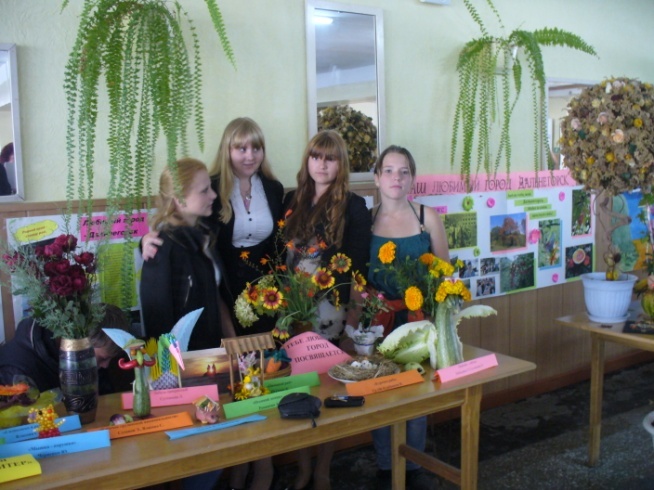 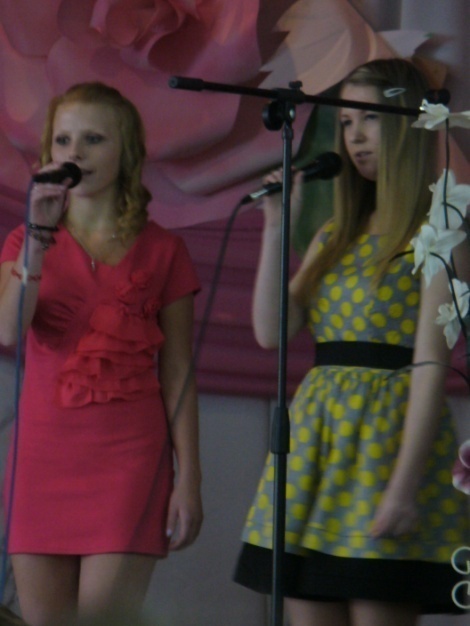 Студентки группы Черненко Юлия и Нагорнова Алиса принимают активное участие в творческой жизни колледжа
Команда группы приняла активное участие в проведении туристического слета колледжа.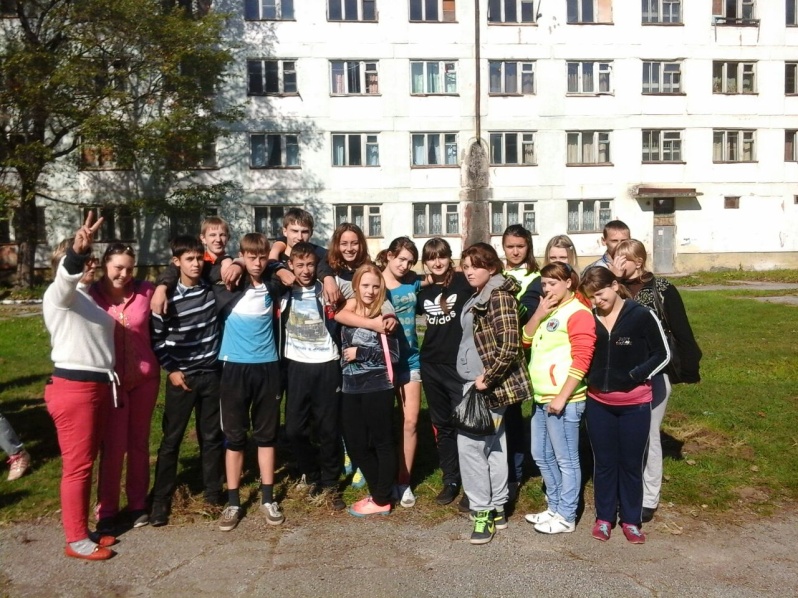 А вот так нас посвящали в студенты старшие товарищи – студены 2 и 3 курсов  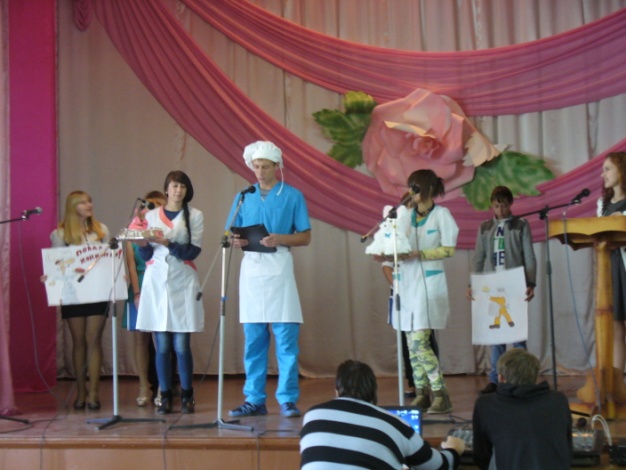 Группа 106